Nákup zásahových obleků a výměna antén mobilní požární techniky a přeprogramování analogových radiostanicZa finanční podpory Olomouckého kraje bylo zásahové vozidlo JSDH Mikulovice vybaveno třemi kusy zásahových obleků a byla provedena výměna antén mobilní požární techniky a přeprogramování analogových radiostanic.
Nákupem nových zásahových obleků byla zvýšena bezpečnost zasahujících členů požární jednotky. Výměnou antén mobilní požární techniky a přeprogramováním analogových radiostanic byla splněna podmínka pro zavedení Evropské harmonizace kmitočtových pásem.Olomoucký kraj podpořil nákup a montáž tohoto zařízení finanční částkou 22.000,- Kč, z celkových nákladů 58.713,- Kč.                                                                                         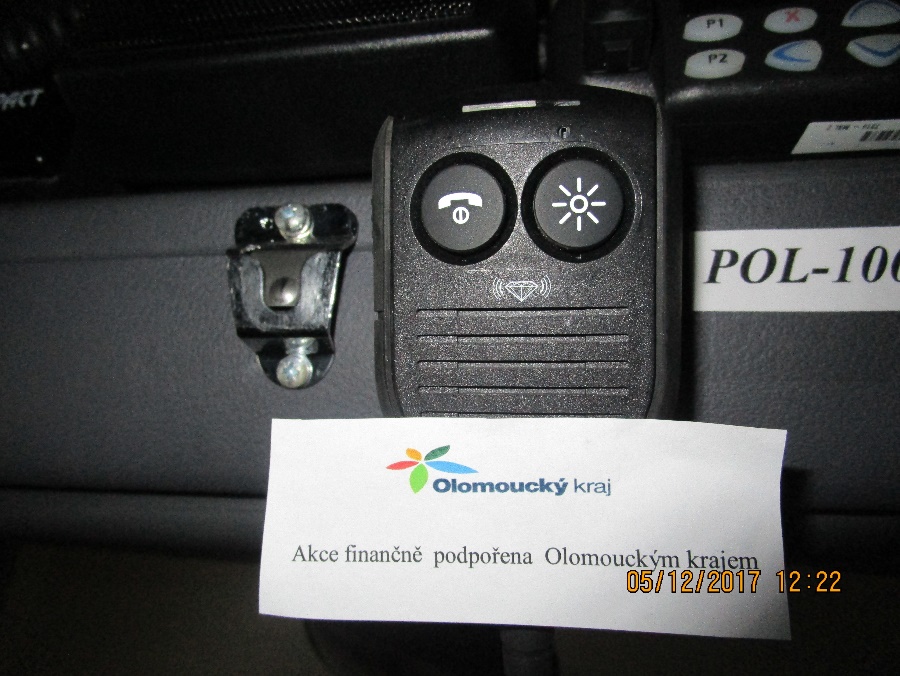 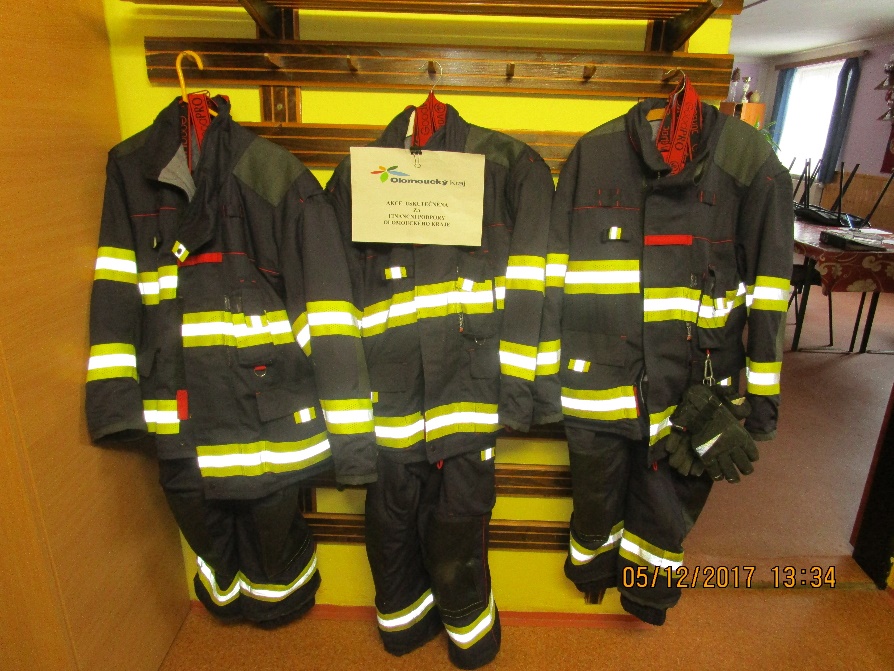 